Lightning Safety Alliance Corporation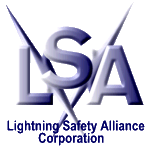 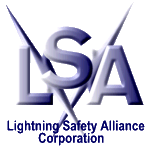 24 Lanson Drive, Winsted, CT  06098Tel (860) 379-5946      Fax (860) 738-1326www.lightningsafetyalliance.orgJanuary xx, 2014Honorable ______________U.S. House of Representatives2113 Rayburn BuildingWashington, DC  20515Dear Representative ____________,I am writing to ask for your support of a bill that it currently before the House Ways and Means Committee.  HR 3298 "Disaster Savings Accounts Act of 2013" was introduced by U.S. Rep. Dennis Ross from Florida's 15th Congressional District.  The bill was referred to the House Ways and Means Committee in October 2013.  HR 3298 not only encourages fiscal responsibility but also helps individuals protect themselves and their property from natural disasters.  The bill proposes to amend the Internal Revenue Code of 1986 to allow individuals a deduction for amounts contributed to disaster savings accounts to help defray the cost of preparing their homes to withstand a disaster. The tax relief would be available for expenses related to the mitigation and preparedness of natural disaster risks, including earthquakes, floods, hail, hurricanes, power outages, tornadoes, wildfires and lightning.  Safety experts estimate that for every dollar invested in mitigation, a homeowner can expect to yield a return of up to seven times that amount in measurable savings. I believe that this bill represents the type of legislation that Congress should be eager to support and I ask you to encourage the Ways and Means Committee to take action. I am available to discuss this subject at any time if you have further questions or suggestions.  I thank you in advance for your attention to this matter. Sincerely,